2019年度部门决算公开文本廊坊市广阳区九州镇人民政府二〇二〇年十一月目    录第一部分   部门概况一、部门职责二、机构设置第二部分   2019年度部门决算情况说明一、收入支出决算总体情况说明二、收入决算情况说明三、支出决算情况说明四、财政拨款收入支出决算总体情况说明五、一般公共预算“三公”经费支出决算情况说明六、其他重要事项的说明第三部分  名词解释第四部分  2019年度部门决算报表第五部分  预算绩效公开内容一、部门职责（一）、执行本级人民代表大会的决议和上级国家行政机关的决定和命令，发布决定和命令;（二）、执行本行政区域内的经济和社会发展计划、预算，管理本行政区域内的经济、教育、科学、文化、卫生、体育事业和财政、民政、司法行政、计划生育等行政工作;（三）、保护社会主义的全民所有的财产和劳动群众集体所有的财产，保护公民私人所有的合法财产，维护社会秩序，保障公民的人身权利、民主权利和其他权利;（四）、保护各种经济组织的合法权益;（五）、保障少数民族的权利和尊重少数民族的风俗习惯;（六）、办理上级区委、区政府交办的其他事项。二、机构设置从决算编报单位构成看，纳入2019 年度本部门决算汇编范围的独立核算单位（以下简称“单位”）共1个，具体情况如下：一、收入支出决算总体情况说明本部门2019年度收支总计（含结转和结余）6827.69万元。与2018年度决算相比，收入增加1351.95万元，增长19%；支出增加1351.95万元，增长19%。主要原因是：1、2019年度增加人员经费收支，2、2019年度增加了城乡社区环境卫生收支。二、收入决算情况说明本部门2019年度本年收入合计6827.69万元，其中：财政拨款收入6827.69万元，占100%。三、支出决算情况说明本部门2019年度本年支出合计6827.69万元，其中：基本支出6527.69万元，占96%；项目支出300万元，占4%。四、财政拨款收入支出决算总体情况说明（一）财政拨款收支与2018 年度决算对比情况本部门2019年度财政拨款本年收入6827.69万元,比2018年度增加1351.98万元，增长19%，主要是：1、2019年度增加人员经费收入，2、2019年度增加了城乡社区环境卫生收入；本年支出6827.69万元，增加1351.98万元，增长19%，主要是：1、2019年度增加人员经费支出，2、2019年度增加了城乡社区环境卫生支出。具体情况如下：一般公共预算财政拨款本年收入6527.69万元，比上年增加1051.95万元；主要是：1、2019年度增加人员经费收入，2、2019年度增加了城乡社区环境卫生收入；本年支出6527.69万元，比上年增加1051.95万元，增长16.1%，主要是1、2019年度增加人员经费支出，2、2019年度增加了城乡社区环境卫生支出。政府性基金预算财政拨款本年收入300万元，比上年增加300万元，增长100%，主要原因是：增加了城乡社区环境卫生收入；本年支出300万元，比上年增加300万元，增长100%，主要是：2019年度增加了城乡社区环境卫生支出。（二）财政拨款收支与年初预算数对比情况本部门2019年度财政拨款本年收入6827.69万元，完成年初预算的132%，比年初预算增加1651.11万元，决算数大于预算数主要原因是1、2019年度增加人员经费收入，2、2019年度增加了城乡社区环境卫生收入；本年支出6827.69万元，完成年初预算的132%,比年初预算增加1651.11万元，决算数大于预算数主要原因是主要是1、2019年度增加人员经费支出，2、2019年度增加了城乡社区环境卫生支出。具体情况如下：一般公共预算财政拨款本年收入完成年初预算126%，比年初预算增加1351.11万元，主要是1、2019年度增加人员经费收入，2、2019年度增加了城乡社区环境卫生收入；支出完成年初预算126%，比年初预算增加1351.11万元，主要是:1、2019年度增加人员经费支出，2、2019年度增加了城乡社区环境卫生支出。政府性基金预算财政拨款本年收入完成年初预算100%，比年初预算增加300万元，主要是2019年度增加了城乡社区环境卫生收入；支出完成年初预算100%，比年初预算增加300万元，主要是2019年度增加了城乡社区环境卫生支出。财政拨款支出决算结构情况。2019 年度财政拨款支出6827.69万元，主要用于以下方面：一般公共服务（类）支出1565.02万元，占22%，；教育（类）支出4101万元，占61%；卫生健康（类）支出69.04万元，占 1%；城乡社区（类）支出 500万元，占7.4%；农林水（类）支出592.63万元，占 8.6%。（四）一般公共预算基本支出决算情况说明2019 年度财政拨款基本支出6527.69万元，其中：人员经费5590.34万元，主要包括基本工资、津贴补贴、奖金、伙食补助费、绩效工资、机关事业单位基本养老保险缴费、职业年金缴费、职工基本医疗保险缴费、公务员医疗补助缴费、住房公积金、医疗费、其他社会保障缴费、其他工资福利支出、离休费、退休费、抚恤金、生活补助、医疗费补助、奖励金、其他对个人和家庭的补助支出；公用经费 937.35万元，主要包括办公费、印刷费、咨询费、手续费、水费、电费、邮电费、取暖费、物业管理费、差旅费、维修（护）费、租赁费、会议费、培训费、公务接待费、专用材料费、劳务费、委托业务费、工会经费、福利费、公务用车运行维护费、其他交通费用、税金及附加费用、其他商品和服务支出、办公设备购置、专用设备购置、信息网络及软件购置更新、公务用车购置、其他资本性支出。五、一般公共预算“三公” 经费支出决算情况说明本部门2019年度“三公”经费支出共计0.07万元，完成预算的1.6%,较预算减少4.3万元，降低98%，主要是严格执行规定精神，“三公”经费支出下降，进一步压减支出；较2018年度减少0.64万元，降低91%，主要是：严格执行规定精神，“三公”经费支出下降，进一步压减支出。具体情况如下：（一）因公出国（境）费支出0万元。本部门2019年度因公出国（境）团组0个、共0人，参加其他单位组织的因公出国（境）团组0个、共0人，无本单位组织的出国（境）团组。因公出国（境）费支出较年初预算无增减变化；较2018年度决算无增减变化，本单位无因公出国（境）支出。（二）公务用车购置及运行维护费支出0.07万元。本部门2019年度公务用车购置及运行维护费较预算减少4.3万元，降低98%,主要是公务用车经费支出下降，进一步压减支出；较上年减少0.64万元，降低91%,主要是严格执行规定精神，公务用车经费支出下降，进一步压减支出。其中：公务用车购置费：本部门2019年度公务用车购置量0辆，发生“公务用车购置”经费支出0万元。公务用车购置费支出较年初预算无增减变化，无新增公务用车；较2018年度决算无增减变化，无新增公务用车。公务用车运行维护费：本部门2019年度单位公务用车保有量2辆。公车运行维护费支出较预算减少4.3万元，降低98%,主要是严格执行规定精神，公务用车经费支出下降，进一步压减支出；较上年减少0.64万元，降低91%，主要是公务用车经费支出下降，进一步压减支出。（三）公务接待费支出0万元。本部门2019年度公务接待共0批次、0人次。公务接待费支出较年初预算无增减变化；较2018年度决算无增减变化。六、其他重要事项的说明（一）机关运行经费情况本部门2019年度机关运行经费支出937.35万元，比2018年度增加654.47万元，增长33%。主要原因是2019年度增加了城乡社区环境卫生支出。（二）政府采购情况本部门2019年度政府采购支出总额741.57万元，从采购类型来看，政府采购货物支出59 万元、政府采购工程支出592.57万元、政府采购服务支出90万元。授予中小企业合同金741.57万元，占政府采购支出总额的100%，其中授予小微企业合同金额741.57万元，占政府采购支出总额的 100%。（三）国有资产占用情况截至2019年12月31日，本部门共有车辆2辆，较上年无增减。其中，副部（省）级及以上领导用车0辆，主要领导干部用车0辆，机要通信用车2辆，应急保障用车0辆，执法执勤用车0辆，特种专业技术用车0辆，离退休干部用车0辆，其他用车0辆；单位价值50万元以上通用设备0台（套），较上年无增减，单位价值100万元以上专用设备0台（套）较上年无增减。（四）其他需要说明的情况1. 本部门2019年度国有资本经营预算收入无收支及结转结余情况，故国有资本经营预算财政拨款支出决算表以空表列示。2. 由于决算公开表格中金额数值应当保留两位小数，公开数据为四舍五入计算结果，个别数据合计项与分项之和存在小数点后差额，特此说明。（一）财政拨款收入：本年度从本级财政部门取得的财政拨款，包括一般公共预算财政拨款和政府性基金预算财政拨款。（二）事业收入：指事业单位开展专业业务活动及辅助活动所取得的收入。（三）其他收入：指除上述“财政拨款收入”“事业收入”“经营收入”等以外的收入。（四）用事业基金弥补收支差额：指事业单位在用当年的“财政拨款收入”“财政拨款结转和结余资金”“事业收入”“经营收入”“其他收入”不足以安排当年支出的情况下，使用以前年度积累的事业基金（事业单位当年收支相抵后按国家规定提取、用于弥补以后年度收支差额的基金）弥补本年度收支缺口的资金。（五）年初结转和结余：指以前年度尚未完成、结转到本年仍按原规定用途继续使用的资金，或项目已完成等产生的结余资金。（六）结余分配：指事业单位按照事业单位会计制度的规定从非财政补助结余中分配的事业基金和职工福利基金等。（七）年末结转和结余：指单位按有关规定结转到下年或以后年度继续使用的资金，或项目已完成等产生的结余资金。（八）基本支出：填列单位为保障机构正常运转、完成日常工作任务而发生的各项支出。（九）项目支出：填列单位为完成特定的行政工作任务或事业发展目标，在基本支出之外发生的各项支出（十）基本建设支出：填列由本级发展与改革部门集中安排的用于购置固定资产、战略性和应急性储备、土地和无形资产，以及购建基础设施、大型修缮所发生的一般公共预算财政拨款支出，不包括政府性基金、财政专户管理资金以及各类拼盘自筹资金等。（十一）其他资本性支出：填列由各级非发展与改革部门集中安排的用于购置固定资产、战备性和应急性储备、土地和无形资产，以及购建基础设施、大型修缮和财政支持企业更新改造所发生的支出。（十二）“三公”经费：指部门用财政拨款安排的因公出国（境）费、公务用车购置及运行费和公务接待费。其中，因公出国（境）费反映单位公务出国（境）的国际旅费、国外城市间交通费、住宿费、伙食费、培训费、公杂费等支出；公务用车购置及运行费反映单位公务用车购置支出（含车辆购置税、牌照费）及按规定保留的公务用车燃料费、维修费、过桥过路费、保险费、安全奖励费用等支出；公务接待费反映单位按规定开支的各类公务接待（含外宾接待）支出。（十三）其他交通费用：填列单位除公务用车运行维护费以外的其他交通费用。如公务交通补贴、租车费用、出租车费用，飞机、船舶等燃料费、维修费、保险费等。（十四）公务用车购置：填列单位公务用车车辆购置支出（含车辆购置税、牌照费）。（十五）其他交通工具购置：填列单位除公务用车外的其他各类交通工具（如船舶、飞机等）购置支出（含车辆购置税、牌照费）。（十六）机关运行经费：指为保障行政单位（包括参照公务员法管理的事业单位）运行用于购买货物和服务的各项资金，包括办公及印刷费、邮电费、差旅费、会议费、福利费、日常维修费、专用材料以及一般设备购置费、办公用房水电费、办公用房取暖费、办公用房物业管理费、公务用车运行维护费以及其他费用。（十七）经费形式:按照经费来源，可分为财政拨款、财政性资金基本保证、财政性资金定额或定项补助、财政性资金零补助四类。注：本部门本年度无相关收入（或支出、收支及结转结余等）情况，按要求空表列示。一、预算绩效情况说明（一）预算绩效管理工作开展情况根据预算绩效管理要求，本部门对2019年度整体绩效实现情况和项目支出情况开展绩效评价。组织对2019年度一般公共预算项目支出全面开展绩效自评，项目1个，涉及资金38.15万元，占一般公共预算项目支出总额的100%。组织对2019年度0个政府性基金预算项目支出开展绩效自评，共涉及资金0万元，占政府性基金预算项目支出总额的0%。组织对2019年度民办教师人员经费1个项目开展了部门评价，涉及一般公共预算支出38.15万元，政府性基金预算支出0万元。（二）部门绩效评价结果1.项目绩效自评结果。本部门2019 年度对1个项目进行了绩效自评，项目自评结果90 分以上的1 项，80 -90分的0项，80分以下的0项。2019年度民办教师人员经费项目综述：根据年初设定的绩效目标，2019年度民办教师人员经费项目绩效自评得分为100分（绩效自评表附后）。全年预算数为38.15万元，执行数为38.15万元，完成预算的100%。项目绩效目标完成情况：一是切实维护非公办教师利益，促进教师队伍整体稳定；二是提高家长对学校的满意度。2019年度民办教师人员经费项目绩效自评综述：及时发放教师工资及为教师缴纳各项保险，促进教师队伍的稳定，家长对学校的满意度提。2.部门整体绩效自评结果。本部门对2019年度部门整体绩效进行自评价，自评得分100分，评价等级为优。从评价情况来看，我单位较好完成了2019 年履行职能职责和各项重点工作任务，整体绩效情况较为理想，总体上达到了预算绩效管理的要求。序号单位名称单位基本性质经费形式1廊坊市广阳区九州镇人民政府行政财政拨款收入支出决算总表收入支出决算总表收入支出决算总表收入支出决算总表收入支出决算总表收入支出决算总表公开01表部门：廊坊市广阳区九州镇人民政府部门：廊坊市广阳区九州镇人民政府部门：廊坊市广阳区九州镇人民政府金额单位：万元金额单位：万元收入收入收入支出支出支出项目行次金额项目行次金额栏次1栏次2一、一般公共预算财政拨款收入14,499.08一、一般公共服务支出29946.00二、政府性基金预算财政拨款收入2790.00二、外交支出30三、上级补助收入3三、国防支出31四、事业收入4四、公共安全支出32五、经营收入5五、教育支出332,078.72六、附属单位上缴收入6六、科学技术支出34七、其他收入7七、文化旅游体育与传媒支出358八、社会保障和就业支出369九、卫生健康支出3714.3510十、节能环保支出3811十一、城乡社区支出392,223.4912十二、农林水支出4018.2713十三、交通运输支出4114十四、资源勘探信息等支出4215十五、商业服务业等支出4316十六、金融支出4417十七、援助其他地区支出4518十八、自然资源海洋气象等支出4619十九、住房保障支出4720二十、粮油物资储备支出4821二十一、灾害防治及应急管理支出4922二十二、其他支出5023二十四、债务付息支出51本年收入合计245,289.08本年支出合计525,280.84用事业基金弥补收支差额25结余分配53年初结转和结余26年末结转和结余548.242755总计285,289.08总计565,289.08注：本表反映部门本年度的总收支和年末结转结余情况。注：本表反映部门本年度的总收支和年末结转结余情况。注：本表反映部门本年度的总收支和年末结转结余情况。注：本表反映部门本年度的总收支和年末结转结余情况。注：本表反映部门本年度的总收支和年末结转结余情况。注：本表反映部门本年度的总收支和年末结转结余情况。收入决算表收入决算表收入决算表收入决算表收入决算表收入决算表收入决算表收入决算表收入决算表收入决算表收入决算表收入决算表收入决算表收入决算表收入决算表收入决算表收入决算表收入决算表收入决算表收入决算表收入决算表收入决算表收入决算表收入决算表收入决算表收入决算表公开02表公开02表公开02表公开02表公开02表公开02表公开02表公开02表部门：廊坊市广阳区九州镇人民政府部门：廊坊市广阳区九州镇人民政府部门：廊坊市广阳区九州镇人民政府部门：廊坊市广阳区九州镇人民政府部门：廊坊市广阳区九州镇人民政府部门：廊坊市广阳区九州镇人民政府部门：廊坊市广阳区九州镇人民政府部门：廊坊市广阳区九州镇人民政府部门：廊坊市广阳区九州镇人民政府部门：廊坊市广阳区九州镇人民政府部门：廊坊市广阳区九州镇人民政府部门：廊坊市广阳区九州镇人民政府部门：廊坊市广阳区九州镇人民政府部门：廊坊市广阳区九州镇人民政府部门：廊坊市广阳区九州镇人民政府部门：廊坊市广阳区九州镇人民政府部门：廊坊市广阳区九州镇人民政府部门：廊坊市广阳区九州镇人民政府部门：廊坊市广阳区九州镇人民政府部门：廊坊市广阳区九州镇人民政府部门：廊坊市广阳区九州镇人民政府金额单位：万元金额单位：万元金额单位：万元金额单位：万元金额单位：万元项目项目项目项目项目项目项目项目项目项目项目本年收入合计本年收入合计财政拨款收入财政拨款收入上级补助收入事业收入事业收入经营收入经营收入经营收入附属单位上缴收入附属单位上缴收入附属单位上缴收入其他收入其他收入功能分类科目编码功能分类科目编码功能分类科目编码功能分类科目编码功能分类科目编码功能分类科目编码功能分类科目编码科目名称科目名称科目名称科目名称本年收入合计本年收入合计财政拨款收入财政拨款收入上级补助收入事业收入事业收入经营收入经营收入经营收入附属单位上缴收入附属单位上缴收入附属单位上缴收入其他收入其他收入功能分类科目编码功能分类科目编码功能分类科目编码功能分类科目编码功能分类科目编码功能分类科目编码功能分类科目编码科目名称科目名称科目名称科目名称本年收入合计本年收入合计财政拨款收入财政拨款收入上级补助收入事业收入事业收入经营收入经营收入经营收入附属单位上缴收入附属单位上缴收入附属单位上缴收入其他收入其他收入功能分类科目编码功能分类科目编码功能分类科目编码功能分类科目编码功能分类科目编码功能分类科目编码功能分类科目编码科目名称科目名称科目名称科目名称本年收入合计本年收入合计财政拨款收入财政拨款收入上级补助收入事业收入事业收入经营收入经营收入经营收入附属单位上缴收入附属单位上缴收入附属单位上缴收入其他收入其他收入栏次栏次栏次栏次栏次栏次栏次栏次栏次栏次栏次112234455566677合计合计合计合计合计合计合计合计合计合计合计6827.696827.696827.696827.69201201201201201201201一般公共服务支出一般公共服务支出一般公共服务支出一般公共服务支出1565.021565.021565.021565.0220103201032010320103201032010320103政府办公厅（室）及相关机构事务政府办公厅（室）及相关机构事务政府办公厅（室）及相关机构事务政府办公厅（室）及相关机构事务1549.851549.851549.851549.852010301201030120103012010301201030120103012010301  行政运行  行政运行  行政运行  行政运行1549.851549.851549.851549.8520106201062010620106201062010620106财政事务财政事务财政事务财政事务15.1715.1715.1715.172010601201060120106012010601201060120106012010601  行政运行  行政运行  行政运行  行政运行15.1715.1715.1715.17205205205205205205205教育支出教育支出教育支出教育支出410141014101410120501205012050120501205012050120501教育管理事务教育管理事务教育管理事务教育管理事务2617.632617.632617.632617.632050101205010120501012050101205010120501012050101  行政运行  行政运行  行政运行  行政运行2617.632617.632617.632617.6320502205022050220502205022050220502普通教育普通教育普通教育普通教育1483.371483.371483.371483.372050202205020220502022050202205020220502022050202  小学教育  小学教育  小学教育  小学教育979.12979.12979.12979.122050203205020320502032050203205020320502032050203初中教育初中教育初中教育初中教育490.25490.25490.25490.252050299205029920502992050299205029920502992050299其他教育支出其他教育支出其他教育支出其他教育支出14141414210210210210210210210卫生健康支出卫生健康支出卫生健康支出卫生健康支出69.0469.0469.0469.0421007210072100721007210072100721007计划生育事务计划生育事务计划生育事务计划生育事务31.0931.0931.0931.092100716210071621007162100716210071621007162100716  计划生育机构  计划生育机构  计划生育机构  计划生育机构31.0931.0931.0931.0921011210112101121011210112101121011行政事业单位医疗行政事业单位医疗行政事业单位医疗行政事业单位医疗37.9537.9537.9537.952101101210110121011012101101210110121011012101101行政单位医疗行政单位医疗行政单位医疗行政单位医疗37.9537.9537.9537.95212212212212212212212城乡社区支出城乡社区支出城乡社区支出城乡社区支出50050050050021205212052120521205212052120521205城乡社区环境卫生城乡社区环境卫生城乡社区环境卫生城乡社区环境卫生2002002002002120501212050121205012120501212050121205012120501  城乡社区环境卫生  城乡社区环境卫生  城乡社区环境卫生  城乡社区环境卫生20020020020021208212082120821208212082120821208国有土地使用权出让收入及对应专项债务收入安排的支出国有土地使用权出让收入及对应专项债务收入安排的支出国有土地使用权出让收入及对应专项债务收入安排的支出国有土地使用权出让收入及对应专项债务收入安排的支出3003003003002120802212080221208022120802212080221208022120802  土地开发支出  土地开发支出  土地开发支出  土地开发支出300300300300213213213213213213213农林水支出农林水支出农林水支出农林水支出592.63592.63592.63592.6321301213012130121301213012130121301农业农业农业农业38.0338.0338.0338.032130101213010121301012130101213010121301012130101  行政运行  行政运行  行政运行  行政运行38.0338.0338.0338.0321307213072130721307213072130721307农村综合改革农村综合改革农村综合改革农村综合改革554.6554.6554.6554.62130707213070721307072130707213070721307072130707农村综合改革示范试点补助资金农村综合改革示范试点补助资金农村综合改革示范试点补助资金农村综合改革示范试点补助资金101010102130799213079921307992130799213079921307992130799  其他农村综合改革支出  其他农村综合改革支出  其他农村综合改革支出  其他农村综合改革支出544.6544.6544.6544.6注：本表反映部门本年度取得的各项收入情况。注：本表反映部门本年度取得的各项收入情况。注：本表反映部门本年度取得的各项收入情况。注：本表反映部门本年度取得的各项收入情况。注：本表反映部门本年度取得的各项收入情况。注：本表反映部门本年度取得的各项收入情况。注：本表反映部门本年度取得的各项收入情况。注：本表反映部门本年度取得的各项收入情况。注：本表反映部门本年度取得的各项收入情况。注：本表反映部门本年度取得的各项收入情况。注：本表反映部门本年度取得的各项收入情况。注：本表反映部门本年度取得的各项收入情况。注：本表反映部门本年度取得的各项收入情况。注：本表反映部门本年度取得的各项收入情况。注：本表反映部门本年度取得的各项收入情况。注：本表反映部门本年度取得的各项收入情况。注：本表反映部门本年度取得的各项收入情况。注：本表反映部门本年度取得的各项收入情况。注：本表反映部门本年度取得的各项收入情况。注：本表反映部门本年度取得的各项收入情况。注：本表反映部门本年度取得的各项收入情况。注：本表反映部门本年度取得的各项收入情况。注：本表反映部门本年度取得的各项收入情况。注：本表反映部门本年度取得的各项收入情况。注：本表反映部门本年度取得的各项收入情况。注：本表反映部门本年度取得的各项收入情况。支出决算表支出决算表支出决算表支出决算表支出决算表支出决算表支出决算表支出决算表支出决算表支出决算表支出决算表支出决算表支出决算表支出决算表支出决算表支出决算表支出决算表支出决算表支出决算表支出决算表支出决算表支出决算表支出决算表支出决算表支出决算表支出决算表支出决算表公开03表公开03表部门：廊坊市广阳区九州镇人民政府部门：廊坊市广阳区九州镇人民政府部门：廊坊市广阳区九州镇人民政府部门：廊坊市广阳区九州镇人民政府部门：廊坊市广阳区九州镇人民政府部门：廊坊市广阳区九州镇人民政府部门：廊坊市广阳区九州镇人民政府部门：廊坊市广阳区九州镇人民政府部门：廊坊市广阳区九州镇人民政府部门：廊坊市广阳区九州镇人民政府部门：廊坊市广阳区九州镇人民政府部门：廊坊市广阳区九州镇人民政府部门：廊坊市广阳区九州镇人民政府部门：廊坊市广阳区九州镇人民政府部门：廊坊市广阳区九州镇人民政府部门：廊坊市广阳区九州镇人民政府部门：廊坊市广阳区九州镇人民政府金额单位：万元金额单位：万元金额单位：万元金额单位：万元金额单位：万元项目项目项目项目项目项目项目项目项目项目项目项目本年支出合计本年支出合计本年支出合计基本支出基本支出项目支出项目支出上缴上级支出上缴上级支出上缴上级支出经营支出经营支出经营支出对附属单位补助支出6对附属单位补助支出6功能分类科目编码功能分类科目编码功能分类科目编码功能分类科目编码功能分类科目编码功能分类科目编码科目名称科目名称科目名称科目名称科目名称科目名称本年支出合计本年支出合计本年支出合计基本支出基本支出项目支出项目支出上缴上级支出上缴上级支出上缴上级支出经营支出经营支出经营支出对附属单位补助支出6对附属单位补助支出6栏次栏次栏次栏次栏次栏次栏次栏次栏次栏次栏次栏次1112233444555合计合计合计合计合计合计合计合计合计合计合计合计6827.696827.696827.696827.696827.69201201201201201201一般公共服务支出一般公共服务支出一般公共服务支出一般公共服务支出一般公共服务支出一般公共服务支出1565.021565.021565.021565.021565.02201032010320103201032010320103政府办公厅（室）及相关机构事务政府办公厅（室）及相关机构事务政府办公厅（室）及相关机构事务政府办公厅（室）及相关机构事务政府办公厅（室）及相关机构事务政府办公厅（室）及相关机构事务1549.851549.851549.851549.851549.85201030120103012010301201030120103012010301  行政运行  行政运行  行政运行  行政运行  行政运行  行政运行1549.851549.851549.851549.851549.85201062010620106201062010620106财政事务财政事务财政事务财政事务财政事务财政事务15.1715.1715.1715.1715.17201060120106012010601201060120106012010601  行政运行  行政运行  行政运行  行政运行  行政运行  行政运行15.1715.1715.1715.1715.17205205205205205205教育支出教育支出教育支出教育支出教育支出教育支出41014101410141014101205012050120501205012050120501教育管理事务教育管理事务教育管理事务教育管理事务教育管理事务教育管理事务2617.632617.632617.632617.632617.63205010120501012050101205010120501012050101  行政运行  行政运行  行政运行  行政运行  行政运行  行政运行2617.632617.632617.632617.632617.63205022050220502205022050220502普通教育普通教育普通教育普通教育普通教育普通教育1483.371483.371483.371483.371483.37205020220502022050202205020220502022050202  小学教育  小学教育  小学教育  小学教育  小学教育  小学教育979.12979.12979.12979.12979.12205020320502032050203205020320502032050203初中教育初中教育初中教育初中教育初中教育初中教育490.25490.25490.25490.25490.25205029920502992050299205029920502992050299其他教育支出其他教育支出其他教育支出其他教育支出其他教育支出其他教育支出1414141414210210210210210210卫生健康支出卫生健康支出卫生健康支出卫生健康支出卫生健康支出卫生健康支出69.0469.0469.0469.0469.04210072100721007210072100721007计划生育事务计划生育事务计划生育事务计划生育事务计划生育事务计划生育事务31.0931.0931.0931.0931.09210071621007162100716210071621007162100716  计划生育机构  计划生育机构  计划生育机构  计划生育机构  计划生育机构  计划生育机构31.0931.0931.0931.0931.09210112101121011210112101121011行政事业单位医疗行政事业单位医疗行政事业单位医疗行政事业单位医疗行政事业单位医疗行政事业单位医疗37.9537.9537.9537.9537.95210110121011012101101210110121011012101101行政单位医疗行政单位医疗行政单位医疗行政单位医疗行政单位医疗行政单位医疗37.9537.9537.9537.9537.95212212212212212212城乡社区支出城乡社区支出城乡社区支出城乡社区支出城乡社区支出城乡社区支出500500500500500212052120521205212052120521205城乡社区环境卫生城乡社区环境卫生城乡社区环境卫生城乡社区环境卫生城乡社区环境卫生城乡社区环境卫生200200200200200212050121205012120501212050121205012120501  城乡社区环境卫生  城乡社区环境卫生  城乡社区环境卫生  城乡社区环境卫生  城乡社区环境卫生  城乡社区环境卫生200200200200200212082120821208212082120821208国有土地使用权出让收入及对应专项债务收入安排的支出国有土地使用权出让收入及对应专项债务收入安排的支出国有土地使用权出让收入及对应专项债务收入安排的支出国有土地使用权出让收入及对应专项债务收入安排的支出国有土地使用权出让收入及对应专项债务收入安排的支出国有土地使用权出让收入及对应专项债务收入安排的支出300300300300300212080221208022120802212080221208022120802  土地开发支出  土地开发支出  土地开发支出  土地开发支出  土地开发支出  土地开发支出300300300300300213213213213213213农林水支出农林水支出农林水支出农林水支出农林水支出农林水支出592.63592.63592.63592.63592.63213012130121301213012130121301农业农业农业农业农业农业38.0338.0338.0338.0338.03213010121301012130101213010121301012130101  行政运行  行政运行  行政运行  行政运行  行政运行  行政运行38.0338.0338.0338.0338.03213072130721307213072130721307农村综合改革农村综合改革农村综合改革农村综合改革农村综合改革农村综合改革554.6554.6554.6554.6554.6213070721307072130707213070721307072130707农村综合改革示范试点补助资金农村综合改革示范试点补助资金农村综合改革示范试点补助资金农村综合改革示范试点补助资金农村综合改革示范试点补助资金农村综合改革示范试点补助资金1010101010213079921307992130799213079921307992130799  其他农村综合改革支出  其他农村综合改革支出  其他农村综合改革支出  其他农村综合改革支出  其他农村综合改革支出  其他农村综合改革支出544.6544.6544.6544.6544.6注：本表反映部门本年度各项支出情况。注：本表反映部门本年度各项支出情况。注：本表反映部门本年度各项支出情况。注：本表反映部门本年度各项支出情况。注：本表反映部门本年度各项支出情况。注：本表反映部门本年度各项支出情况。注：本表反映部门本年度各项支出情况。注：本表反映部门本年度各项支出情况。注：本表反映部门本年度各项支出情况。注：本表反映部门本年度各项支出情况。注：本表反映部门本年度各项支出情况。注：本表反映部门本年度各项支出情况。注：本表反映部门本年度各项支出情况。注：本表反映部门本年度各项支出情况。注：本表反映部门本年度各项支出情况。注：本表反映部门本年度各项支出情况。注：本表反映部门本年度各项支出情况。注：本表反映部门本年度各项支出情况。注：本表反映部门本年度各项支出情况。注：本表反映部门本年度各项支出情况。注：本表反映部门本年度各项支出情况。注：本表反映部门本年度各项支出情况。注：本表反映部门本年度各项支出情况。注：本表反映部门本年度各项支出情况。注：本表反映部门本年度各项支出情况。注：本表反映部门本年度各项支出情况。注：本表反映部门本年度各项支出情况。财政拨款收入支出决算总表财政拨款收入支出决算总表财政拨款收入支出决算总表财政拨款收入支出决算总表财政拨款收入支出决算总表财政拨款收入支出决算总表财政拨款收入支出决算总表财政拨款收入支出决算总表财政拨款收入支出决算总表财政拨款收入支出决算总表财政拨款收入支出决算总表财政拨款收入支出决算总表财政拨款收入支出决算总表财政拨款收入支出决算总表财政拨款收入支出决算总表财政拨款收入支出决算总表财政拨款收入支出决算总表财政拨款收入支出决算总表财政拨款收入支出决算总表财政拨款收入支出决算总表财政拨款收入支出决算总表财政拨款收入支出决算总表财政拨款收入支出决算总表财政拨款收入支出决算总表财政拨款收入支出决算总表财政拨款收入支出决算总表财政拨款收入支出决算总表公开04表公开04表公开04表部门：廊坊市广阳区九州镇人民政府部门：廊坊市广阳区九州镇人民政府部门：廊坊市广阳区九州镇人民政府部门：廊坊市广阳区九州镇人民政府部门：廊坊市广阳区九州镇人民政府部门：廊坊市广阳区九州镇人民政府部门：廊坊市广阳区九州镇人民政府部门：廊坊市广阳区九州镇人民政府部门：廊坊市广阳区九州镇人民政府部门：廊坊市广阳区九州镇人民政府金额单位：万元金额单位：万元金额单位：万元金额单位：万元金额单位：万元金额单位：万元金额单位：万元收     入收     入收     入收     入收     入收     入收     入收     入收     入收     入支     出支     出支     出支     出支     出支     出支     出支     出支     出支     出支     出支     出支     出支     出支     出支     出支     出项目项目项目项目项目项目项目项目行次金额项目项目项目项目项目行次合计合计合计合计一般公共预算财政拨款一般公共预算财政拨款一般公共预算财政拨款一般公共预算财政拨款政府性基金预算财政拨款政府性基金预算财政拨款政府性基金预算财政拨款栏次栏次栏次栏次栏次栏次栏次栏次1栏次栏次栏次栏次栏次22223333444一、一般公共预算财政拨款一、一般公共预算财政拨款一、一般公共预算财政拨款一、一般公共预算财政拨款一、一般公共预算财政拨款一、一般公共预算财政拨款一、一般公共预算财政拨款一、一般公共预算财政拨款16527.69一、一般公共服务支出一、一般公共服务支出一、一般公共服务支出一、一般公共服务支出一、一般公共服务支出301565.021565.021565.021565.021565.021565.021565.021565.02二、政府性基金预算财政拨款二、政府性基金预算财政拨款二、政府性基金预算财政拨款二、政府性基金预算财政拨款二、政府性基金预算财政拨款二、政府性基金预算财政拨款二、政府性基金预算财政拨款二、政府性基金预算财政拨款2300.00二、外交支出二、外交支出二、外交支出二、外交支出二、外交支出313三、国防支出三、国防支出三、国防支出三、国防支出三、国防支出324四、公共安全支出四、公共安全支出四、公共安全支出四、公共安全支出四、公共安全支出335五、教育支出五、教育支出五、教育支出五、教育支出五、教育支出34410141014101410141014101410141016六、科学技术支出六、科学技术支出六、科学技术支出六、科学技术支出六、科学技术支出357七、文化旅游体育与传媒支出七、文化旅游体育与传媒支出七、文化旅游体育与传媒支出七、文化旅游体育与传媒支出七、文化旅游体育与传媒支出368八、社会保障和就业支出八、社会保障和就业支出八、社会保障和就业支出八、社会保障和就业支出八、社会保障和就业支出379九、卫生健康支出九、卫生健康支出九、卫生健康支出九、卫生健康支出九、卫生健康支出3869.0469.0469.0469.0469.0469.0469.0469.0410十、节能环保支出十、节能环保支出十、节能环保支出十、节能环保支出十、节能环保支出3911十一、城乡社区支出十一、城乡社区支出十一、城乡社区支出十一、城乡社区支出十一、城乡社区支出4050050050050020020020020030030030012十二、农林水支出十二、农林水支出十二、农林水支出十二、农林水支出十二、农林水支出41592.63592.63592.63592.63592.63592.63592.63592.6313十三、交通运输支出十三、交通运输支出十三、交通运输支出十三、交通运输支出十三、交通运输支出4214十四、资源勘探信息等支出十四、资源勘探信息等支出十四、资源勘探信息等支出十四、资源勘探信息等支出十四、资源勘探信息等支出4315十五、商业服务业等支出十五、商业服务业等支出十五、商业服务业等支出十五、商业服务业等支出十五、商业服务业等支出4416十六、金融支出十六、金融支出十六、金融支出十六、金融支出十六、金融支出4517十七、援助其他地区支出十七、援助其他地区支出十七、援助其他地区支出十七、援助其他地区支出十七、援助其他地区支出4618十八、自然资源海洋气象等支出十八、自然资源海洋气象等支出十八、自然资源海洋气象等支出十八、自然资源海洋气象等支出十八、自然资源海洋气象等支出4719十九、住房保障支出十九、住房保障支出十九、住房保障支出十九、住房保障支出十九、住房保障支出4820二十、粮油物资储备支出二十、粮油物资储备支出二十、粮油物资储备支出二十、粮油物资储备支出二十、粮油物资储备支出4921二十一、灾害防治及应急管理支出二十一、灾害防治及应急管理支出二十一、灾害防治及应急管理支出二十一、灾害防治及应急管理支出二十一、灾害防治及应急管理支出5022二十二、其他支出二十二、其他支出二十二、其他支出二十二、其他支出二十二、其他支出5123二十四、债务付息支出二十四、债务付息支出二十四、债务付息支出二十四、债务付息支出二十四、债务付息支出52本年收入合计本年收入合计本年收入合计本年收入合计本年收入合计本年收入合计本年收入合计本年收入合计246827.69本年支出合计本年支出合计本年支出合计本年支出合计本年支出合计536827.696827.696827.696827.696527.696527.696527.696527.69300300300年初财政拨款结转和结余年初财政拨款结转和结余年初财政拨款结转和结余年初财政拨款结转和结余年初财政拨款结转和结余年初财政拨款结转和结余年初财政拨款结转和结余年初财政拨款结转和结余25年末财政拨款结转和结余年末财政拨款结转和结余年末财政拨款结转和结余年末财政拨款结转和结余年末财政拨款结转和结余54一、一般公共预算财政拨款一、一般公共预算财政拨款一、一般公共预算财政拨款一、一般公共预算财政拨款一、一般公共预算财政拨款一、一般公共预算财政拨款一、一般公共预算财政拨款一、一般公共预算财政拨款2655二、政府性基金预算财政拨款二、政府性基金预算财政拨款二、政府性基金预算财政拨款二、政府性基金预算财政拨款二、政府性基金预算财政拨款二、政府性基金预算财政拨款二、政府性基金预算财政拨款二、政府性基金预算财政拨款27562857总计总计总计总计总计总计总计总计296827.69总计总计总计总计总计586827.696827.696827.696827.696527.696527.696527.696527.69300300300注：本表反映部门本年度一般公共预算财政拨款和政府性基金预算财政拨款的总收支和年末结转结余情况。注：本表反映部门本年度一般公共预算财政拨款和政府性基金预算财政拨款的总收支和年末结转结余情况。注：本表反映部门本年度一般公共预算财政拨款和政府性基金预算财政拨款的总收支和年末结转结余情况。注：本表反映部门本年度一般公共预算财政拨款和政府性基金预算财政拨款的总收支和年末结转结余情况。注：本表反映部门本年度一般公共预算财政拨款和政府性基金预算财政拨款的总收支和年末结转结余情况。注：本表反映部门本年度一般公共预算财政拨款和政府性基金预算财政拨款的总收支和年末结转结余情况。注：本表反映部门本年度一般公共预算财政拨款和政府性基金预算财政拨款的总收支和年末结转结余情况。注：本表反映部门本年度一般公共预算财政拨款和政府性基金预算财政拨款的总收支和年末结转结余情况。注：本表反映部门本年度一般公共预算财政拨款和政府性基金预算财政拨款的总收支和年末结转结余情况。注：本表反映部门本年度一般公共预算财政拨款和政府性基金预算财政拨款的总收支和年末结转结余情况。注：本表反映部门本年度一般公共预算财政拨款和政府性基金预算财政拨款的总收支和年末结转结余情况。注：本表反映部门本年度一般公共预算财政拨款和政府性基金预算财政拨款的总收支和年末结转结余情况。注：本表反映部门本年度一般公共预算财政拨款和政府性基金预算财政拨款的总收支和年末结转结余情况。注：本表反映部门本年度一般公共预算财政拨款和政府性基金预算财政拨款的总收支和年末结转结余情况。注：本表反映部门本年度一般公共预算财政拨款和政府性基金预算财政拨款的总收支和年末结转结余情况。注：本表反映部门本年度一般公共预算财政拨款和政府性基金预算财政拨款的总收支和年末结转结余情况。注：本表反映部门本年度一般公共预算财政拨款和政府性基金预算财政拨款的总收支和年末结转结余情况。注：本表反映部门本年度一般公共预算财政拨款和政府性基金预算财政拨款的总收支和年末结转结余情况。注：本表反映部门本年度一般公共预算财政拨款和政府性基金预算财政拨款的总收支和年末结转结余情况。注：本表反映部门本年度一般公共预算财政拨款和政府性基金预算财政拨款的总收支和年末结转结余情况。注：本表反映部门本年度一般公共预算财政拨款和政府性基金预算财政拨款的总收支和年末结转结余情况。注：本表反映部门本年度一般公共预算财政拨款和政府性基金预算财政拨款的总收支和年末结转结余情况。注：本表反映部门本年度一般公共预算财政拨款和政府性基金预算财政拨款的总收支和年末结转结余情况。注：本表反映部门本年度一般公共预算财政拨款和政府性基金预算财政拨款的总收支和年末结转结余情况。注：本表反映部门本年度一般公共预算财政拨款和政府性基金预算财政拨款的总收支和年末结转结余情况。注：本表反映部门本年度一般公共预算财政拨款和政府性基金预算财政拨款的总收支和年末结转结余情况。注：本表反映部门本年度一般公共预算财政拨款和政府性基金预算财政拨款的总收支和年末结转结余情况。一般公共预算财政拨款支出决算表一般公共预算财政拨款支出决算表一般公共预算财政拨款支出决算表一般公共预算财政拨款支出决算表一般公共预算财政拨款支出决算表一般公共预算财政拨款支出决算表一般公共预算财政拨款支出决算表一般公共预算财政拨款支出决算表一般公共预算财政拨款支出决算表一般公共预算财政拨款支出决算表一般公共预算财政拨款支出决算表一般公共预算财政拨款支出决算表一般公共预算财政拨款支出决算表一般公共预算财政拨款支出决算表一般公共预算财政拨款支出决算表一般公共预算财政拨款支出决算表一般公共预算财政拨款支出决算表一般公共预算财政拨款支出决算表一般公共预算财政拨款支出决算表一般公共预算财政拨款支出决算表一般公共预算财政拨款支出决算表一般公共预算财政拨款支出决算表一般公共预算财政拨款支出决算表一般公共预算财政拨款支出决算表一般公共预算财政拨款支出决算表一般公共预算财政拨款支出决算表公开05表公开05表公开05表部门：廊坊市广阳区九州镇人民政府部门：廊坊市广阳区九州镇人民政府部门：廊坊市广阳区九州镇人民政府部门：廊坊市广阳区九州镇人民政府部门：廊坊市广阳区九州镇人民政府部门：廊坊市广阳区九州镇人民政府部门：廊坊市广阳区九州镇人民政府部门：廊坊市广阳区九州镇人民政府部门：廊坊市广阳区九州镇人民政府部门：廊坊市广阳区九州镇人民政府部门：廊坊市广阳区九州镇人民政府部门：廊坊市广阳区九州镇人民政府部门：廊坊市广阳区九州镇人民政府部门：廊坊市广阳区九州镇人民政府部门：廊坊市广阳区九州镇人民政府金额单位：万元金额单位：万元金额单位：万元金额单位：万元金额单位：万元金额单位：万元金额单位：万元金额单位：万元金额单位：万元金额单位：万元项目项目项目项目项目项目项目项目项目项目项目项目项目本年支出本年支出本年支出本年支出本年支出本年支出本年支出本年支出本年支出本年支出本年支出本年支出功能分类科目编码功能分类科目编码功能分类科目编码功能分类科目编码功能分类科目编码功能分类科目编码功能分类科目编码科目名称科目名称科目名称科目名称科目名称科目名称小计小计基本支出基本支出基本支出基本支出基本支出基本支出基本支出项目支出3项目支出3项目支出3栏次栏次栏次栏次栏次栏次栏次栏次栏次栏次栏次栏次栏次112222222项目支出3项目支出3项目支出3合计合计合计合计合计合计合计合计合计合计合计合计合计6527.696527.696527.696527.696527.696527.696527.696527.696527.69项目支出3项目支出3项目支出3201201201201201201201一般公共服务支出一般公共服务支出一般公共服务支出一般公共服务支出一般公共服务支出一般公共服务支出1565.021565.021565.021565.021565.021565.021565.021565.021565.0220103201032010320103201032010320103政府办公厅（室）及相关机构事务政府办公厅（室）及相关机构事务政府办公厅（室）及相关机构事务政府办公厅（室）及相关机构事务政府办公厅（室）及相关机构事务政府办公厅（室）及相关机构事务1549.851549.851549.851549.851549.851549.851549.851549.851549.852010301201030120103012010301201030120103012010301  行政运行  行政运行  行政运行  行政运行  行政运行  行政运行1549.851549.851549.851549.851549.851549.851549.851549.851549.8520106201062010620106201062010620106财政事务财政事务财政事务财政事务财政事务财政事务15.1715.1715.1715.1715.1715.1715.1715.1715.172010601201060120106012010601201060120106012010601  行政运行  行政运行  行政运行  行政运行  行政运行  行政运行15.1715.1715.1715.1715.1715.1715.1715.1715.17205205205205205205205教育支出教育支出教育支出教育支出教育支出教育支出41014101410141014101410141014101410120501205012050120501205012050120501教育管理事务教育管理事务教育管理事务教育管理事务教育管理事务教育管理事务2617.632617.632617.632617.632617.632617.632617.632617.632617.632050101205010120501012050101205010120501012050101  行政运行  行政运行  行政运行  行政运行  行政运行  行政运行2617.632617.632617.632617.632617.632617.632617.632617.632617.6320502205022050220502205022050220502普通教育普通教育普通教育普通教育普通教育普通教育1483.371483.371483.371483.371483.371483.371483.371483.371483.372050202205020220502022050202205020220502022050202  小学教育  小学教育  小学教育  小学教育  小学教育  小学教育979.12979.12979.12979.12979.12979.12979.12979.12979.122050203205020320502032050203205020320502032050203初中教育初中教育初中教育初中教育初中教育初中教育490.25490.25490.25490.25490.25490.25490.25490.25490.252050299205029920502992050299205029920502992050299其他教育支出其他教育支出其他教育支出其他教育支出其他教育支出其他教育支出141414141414141414210210210210210210210卫生健康支出卫生健康支出卫生健康支出卫生健康支出卫生健康支出卫生健康支出69.0469.0469.0469.0469.0469.0469.0469.0469.0421007210072100721007210072100721007计划生育事务计划生育事务计划生育事务计划生育事务计划生育事务计划生育事务31.0931.0931.0931.0931.0931.0931.0931.0931.092100716210071621007162100716210071621007162100716  计划生育机构  计划生育机构  计划生育机构  计划生育机构  计划生育机构  计划生育机构31.0931.0931.0931.0931.0931.0931.0931.0931.0921011210112101121011210112101121011行政事业单位医疗行政事业单位医疗行政事业单位医疗行政事业单位医疗行政事业单位医疗行政事业单位医疗37.9537.9537.9537.9537.9537.9537.9537.9537.952101101210110121011012101101210110121011012101101行政单位医疗行政单位医疗行政单位医疗行政单位医疗行政单位医疗行政单位医疗37.9537.9537.9537.9537.9537.9537.9537.9537.95212212212212212212212城乡社区支出城乡社区支出城乡社区支出城乡社区支出城乡社区支出城乡社区支出20020020020020020020020020021205212052120521205212052120521205城乡社区环境卫生城乡社区环境卫生城乡社区环境卫生城乡社区环境卫生城乡社区环境卫生城乡社区环境卫生2002002002002002002002002002120501212050121205012120501212050121205012120501  城乡社区环境卫生  城乡社区环境卫生  城乡社区环境卫生  城乡社区环境卫生  城乡社区环境卫生  城乡社区环境卫生2002002002002002002002002002120802212080221208022120802212080221208022120802  土地开发支出  土地开发支出  土地开发支出  土地开发支出  土地开发支出  土地开发支出300300300300300300300300300213213213213213213213农林水支出农林水支出农林水支出农林水支出农林水支出农林水支出592.63592.63592.63592.63592.63592.63592.63592.63592.6321301213012130121301213012130121301农业农业农业农业农业农业38.0338.0338.0338.0338.0338.0338.0338.0338.032130101213010121301012130101213010121301012130101  行政运行  行政运行  行政运行  行政运行  行政运行  行政运行38.0338.0338.0338.0338.0338.0338.0338.0338.0321307213072130721307213072130721307农村综合改革农村综合改革农村综合改革农村综合改革农村综合改革农村综合改革554.6554.6554.6554.6554.6554.6554.6554.6554.62130707213070721307072130707213070721307072130707农村综合改革示范试点补助资金农村综合改革示范试点补助资金农村综合改革示范试点补助资金农村综合改革示范试点补助资金农村综合改革示范试点补助资金农村综合改革示范试点补助资金1010101010101010102130799213079921307992130799213079921307992130799  其他农村综合改革支出  其他农村综合改革支出  其他农村综合改革支出  其他农村综合改革支出  其他农村综合改革支出  其他农村综合改革支出544.6544.6544.6544.6544.6544.6544.6544.6544.6一般公共预算财政拨款基本支出决算表一般公共预算财政拨款基本支出决算表一般公共预算财政拨款基本支出决算表一般公共预算财政拨款基本支出决算表一般公共预算财政拨款基本支出决算表一般公共预算财政拨款基本支出决算表一般公共预算财政拨款基本支出决算表一般公共预算财政拨款基本支出决算表一般公共预算财政拨款基本支出决算表公开06表公开06表公开06表部门：廊坊市广阳区九州镇人民政府部门：廊坊市广阳区九州镇人民政府部门：廊坊市广阳区九州镇人民政府部门：廊坊市广阳区九州镇人民政府金额单位：万元金额单位：万元金额单位：万元人员经费人员经费人员经费公用经费公用经费公用经费公用经费公用经费公用经费科目编码科目名称决算数科目编码科目名称决算数科目编码科目名称决算数科目编码科目名称决算数科目编码科目名称决算数科目编码科目名称决算数301工资福利支出5549.17302商品和服务支出937.35307债务利息及费用支出30101  基本工资1220.7930201  办公费135.6930701  国内债务付息30102  津贴补贴2639.6430202  印刷费30702  国外债务付息30103  奖金30203  咨询费310资本性支出30106  伙食补助费30204  手续费31001  房屋建筑物购建30107  绩效工资30205  水费31002  办公设备购置30108  机关事业单位基本养老保险缴费30206  电费31003  专用设备购置30109  职业年金缴费30207  邮电费31005  基础设施建设30110  职工基本医疗保险缴费37.9530208  取暖费17.131006  大型修缮30111  公务员医疗补助缴费30209  物业管理费31007  信息网络及软件购置更新30112  其他社会保障缴费1383.2630211  差旅费31008  物资储备30113  住房公积金267.5430212  因公出国（境）费用31009  土地补偿30114  医疗费30213  维修（护）费31010  安置补助30199  其他工资福利支出30214  租赁费31011  地上附着物和青苗补偿303对个人和家庭的补助41.1730215  会议费31012  拆迁补偿30301  离休费30216  培训费31013  公务用车购置30302  退休费  公务接待费31019  其他交通工具购置30303  退职（役）费30218  专用材料费31021  文物和陈列品购置30304  抚恤金30224  被装购置费31022  无形资产购置30305  生活补助30225  专用燃料费31099  其他资本性支出30306  救济费30226  劳务费399其他支出30307  医疗费补助30227  委托业务费39906  赠与30308  助学金30228  工会经费24.9139907  国家赔偿费用支出30309  奖励金30229  福利费39908  对民间非营利组织和群众性自治组织补贴30310  个人农业生产补贴30231  公务用车运行维护费39999  其他支出30399  其他对个人和家庭的补助41.1730239  其他交通费用30240  税金及附加费用30299  其他商品和服务支出754.6人员经费合计人员经费合计5590.34公用经费合计公用经费合计公用经费合计公用经费合计公用经费合计937.35一般公共预算财政拨款“三公”经费支出决算表一般公共预算财政拨款“三公”经费支出决算表一般公共预算财政拨款“三公”经费支出决算表一般公共预算财政拨款“三公”经费支出决算表一般公共预算财政拨款“三公”经费支出决算表一般公共预算财政拨款“三公”经费支出决算表一般公共预算财政拨款“三公”经费支出决算表一般公共预算财政拨款“三公”经费支出决算表一般公共预算财政拨款“三公”经费支出决算表一般公共预算财政拨款“三公”经费支出决算表一般公共预算财政拨款“三公”经费支出决算表一般公共预算财政拨款“三公”经费支出决算表公开07表部门：廊坊市广阳区九州镇人民政府部门：廊坊市广阳区九州镇人民政府部门：廊坊市广阳区九州镇人民政府部门：廊坊市广阳区九州镇人民政府部门：廊坊市广阳区九州镇人民政府部门：廊坊市广阳区九州镇人民政府金额单位：万元金额单位：万元预算数预算数预算数预算数预算数预算数决算数决算数决算数决算数决算数决算数合计因公出国（境）费公务用车购置及运行费公务用车购置及运行费公务用车购置及运行费公务接待费合计因公出国（境）费公务用车购置及运行费公务用车购置及运行费公务用车购置及运行费公务接待费合计因公出国（境）费小计公务用车购置费公务用车运行费公务接待费合计因公出国（境）费小计公务用车购置费公务用车运行费1234567891011124.374.374.370.070.070.07政府性基金预算财政拨款收入支出决算表政府性基金预算财政拨款收入支出决算表政府性基金预算财政拨款收入支出决算表政府性基金预算财政拨款收入支出决算表政府性基金预算财政拨款收入支出决算表政府性基金预算财政拨款收入支出决算表政府性基金预算财政拨款收入支出决算表政府性基金预算财政拨款收入支出决算表政府性基金预算财政拨款收入支出决算表政府性基金预算财政拨款收入支出决算表公开08表部门：廊坊市广阳区九州镇人民政府部门：廊坊市广阳区九州镇人民政府部门：廊坊市广阳区九州镇人民政府部门：廊坊市广阳区九州镇人民政府部门：廊坊市广阳区九州镇人民政府金额单位：万元金额单位：万元项目项目项目项目年初结转和结余本年收入本年支出本年支出本年支出年末结转和结余功能分类科目编码功能分类科目编码功能分类科目编码科目名称年初结转和结余本年收入小计基本支出项目支出年末结转和结余功能分类科目编码功能分类科目编码功能分类科目编码科目名称年初结转和结余本年收入小计基本支出项目支出年末结转和结余功能分类科目编码功能分类科目编码功能分类科目编码科目名称年初结转和结余本年收入小计基本支出项目支出年末结转和结余栏次栏次栏次栏次123456合计合计合计合计300300300212212212城乡社区支出300300300212082120821208国有土地使用权出让收入及对应专项债务收入安排的支出300300300212080221208022120802土地开发支出300300300国有资本经营预算财政拨款支出决算表国有资本经营预算财政拨款支出决算表国有资本经营预算财政拨款支出决算表国有资本经营预算财政拨款支出决算表国有资本经营预算财政拨款支出决算表国有资本经营预算财政拨款支出决算表国有资本经营预算财政拨款支出决算表公开09表部门：廊坊市广阳区九州镇人民政府部门：廊坊市广阳区九州镇人民政府部门：廊坊市广阳区九州镇人民政府部门：廊坊市广阳区九州镇人民政府部门：廊坊市广阳区九州镇人民政府金额单位：万元金额单位：万元科目科目科目科目本年支出本年支出本年支出功能分类科目编码功能分类科目编码功能分类科目编码科目名称小计基本支出项目支出栏次栏次栏次栏次123合计合计合计合计项目支出绩效自评表项目支出绩效自评表项目支出绩效自评表项目支出绩效自评表项目支出绩效自评表项目支出绩效自评表项目支出绩效自评表项目支出绩效自评表项目支出绩效自评表项目支出绩效自评表项目支出绩效自评表项目支出绩效自评表项目支出绩效自评表项目支出绩效自评表（ 2019年度）（ 2019年度）（ 2019年度）（ 2019年度）（ 2019年度）（ 2019年度）（ 2019年度）（ 2019年度）（ 2019年度）（ 2019年度）（ 2019年度）（ 2019年度）（ 2019年度）（ 2019年度）（ 2019年度）项目名称项目名称2019年度民办教师人员经费2019年度民办教师人员经费2019年度民办教师人员经费2019年度民办教师人员经费2019年度民办教师人员经费2019年度民办教师人员经费2019年度民办教师人员经费2019年度民办教师人员经费2019年度民办教师人员经费2019年度民办教师人员经费2019年度民办教师人员经费2019年度民办教师人员经费2019年度民办教师人员经费主管部门主管部门廊坊市广阳区九州镇人民政府廊坊市广阳区九州镇人民政府廊坊市广阳区九州镇人民政府廊坊市广阳区九州镇人民政府廊坊市广阳区九州镇人民政府实施单位实施单位廊坊市广阳区九州镇人民政府廊坊市广阳区九州镇人民政府廊坊市广阳区九州镇人民政府廊坊市广阳区九州镇人民政府廊坊市广阳区九州镇人民政府廊坊市广阳区九州镇人民政府项目资金
（万元）项目资金
（万元）年初预算数年初预算数全年预算数全年执行数全年执行数分值分值执行率执行率得分得分项目资金
（万元）项目资金
（万元）年度资金总额年度资金总额38.1538.1538.1538.1538.151010100%100%1010项目资金
（万元）项目资金
（万元）其中：当年财政拨款其中：当年财政拨款38.1538.1538.1538.1538.15——100%100%——项目资金
（万元）项目资金
（万元）      上年结转资金      上年结转资金————项目资金
（万元）项目资金
（万元）  其他资金  其他资金————年度总体目标预期目标预期目标预期目标预期目标预期目标预期目标实际完成情况实际完成情况实际完成情况实际完成情况实际完成情况实际完成情况实际完成情况实际完成情况年度总体目标按月及时、足额的发放7名民师工资，及时缴纳民师的各项保险，使民师各项福利得到保障按月及时、足额的发放7名民师工资，及时缴纳民师的各项保险，使民师各项福利得到保障按月及时、足额的发放7名民师工资，及时缴纳民师的各项保险，使民师各项福利得到保障按月及时、足额的发放7名民师工资，及时缴纳民师的各项保险，使民师各项福利得到保障按月及时、足额的发放7名民师工资，及时缴纳民师的各项保险，使民师各项福利得到保障按月及时、足额的发放7名民师工资，及时缴纳民师的各项保险，使民师各项福利得到保障按月及时、足额的发放7名民师工资；及时缴纳民师的各项保险，使民师各项福利得到保障按月及时、足额的发放7名民师工资；及时缴纳民师的各项保险，使民师各项福利得到保障按月及时、足额的发放7名民师工资；及时缴纳民师的各项保险，使民师各项福利得到保障按月及时、足额的发放7名民师工资；及时缴纳民师的各项保险，使民师各项福利得到保障按月及时、足额的发放7名民师工资；及时缴纳民师的各项保险，使民师各项福利得到保障按月及时、足额的发放7名民师工资；及时缴纳民师的各项保险，使民师各项福利得到保障按月及时、足额的发放7名民师工资；及时缴纳民师的各项保险，使民师各项福利得到保障按月及时、足额的发放7名民师工资；及时缴纳民师的各项保险，使民师各项福利得到保障绩
效
指
标一级指标二级指标三级指标三级指标年度指标值年度指标值实际完成值分值分值得分得分偏差原因分析及改进措施偏差原因分析及改进措施偏差原因分析及改进措施绩
效
指
标产出指标数量指标发放人数发放人数7人7人7人20202020绩
效
指
标产出指标数量指标指标2：指标2：绩
效
指
标产出指标数量指标…………绩
效
指
标产出指标质量指标各项保险申报各项保险申报按标准缴纳按标准缴纳按标准缴纳10101010绩
效
指
标产出指标质量指标指标2：指标2：绩
效
指
标产出指标质量指标…………绩
效
指
标产出指标时效指标工资按月发放工资按月发放每月按时、及时发放每月按时、及时发放每月按时、及时发放20202020绩
效
指
标产出指标时效指标指标2：指标2：绩
效
指
标产出指标时效指标…………绩
效
指
标产出指标成本指标指标1：指标1：绩
效
指
标产出指标成本指标指标2：指标2：绩
效
指
标产出指标成本指标…………绩
效
指
标效益指标经济效益指标指标1：指标1：绩
效
指
标效益指标经济效益指标指标2：指标2：绩
效
指
标效益指标经济效益指标…………绩
效
指
标效益指标社会效益指标学生辍学率（%）学生辍学率（%）≤5%≤5%≤5%30303030绩
效
指
标效益指标社会效益指标指标2：指标2：绩
效
指
标效益指标社会效益指标…………绩
效
指
标效益指标生态效益指标指标1：指标1：绩
效
指
标效益指标生态效益指标指标2：指标2：绩
效
指
标效益指标生态效益指标…………绩
效
指
标效益指标可持续影响指标指标1：指标1：绩
效
指
标效益指标可持续影响指标指标2：指标2：绩
效
指
标效益指标可持续影响指标…………绩
效
指
标满意度指标服务对象满意度指标服务对象满意度服务对象满意度≥80%≥80%≥80%10101010绩
效
指
标满意度指标服务对象满意度指标指标2：指标2：绩
效
指
标满意度指标服务对象满意度指标…………总分总分总分总分总分总分总分总分100100100100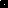 